Dan odprtih vrat na Zavodu RS za zaposlovanje:» Spoznajte nas, tukaj smo za vas«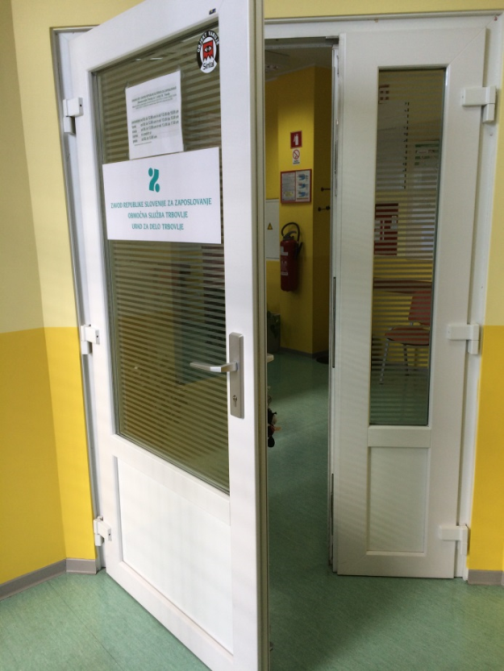 Urad za delo Zagorje, C. B. Kidriča 2ačetrtek, 21. maj 2015, od 10:00 do 15:0010.00 – 13.00 Hitri zmenki z delodajalcem (Strips d.o.o.)11.00 – 12.00 Predstavitev projekta »Svetovanje za odrasle« (ZLU)14.00 – 15.00 Predstavitev aktivnosti mladinskega centra (MC Zag.)10.00 – 15.00 Storitve za delodajalce 10.00 – 15.00 Informacije o delu Zavoda, prijavi v evidence Zavodain zavarovanju za primer brezposelnosti    10.00 – 15.00 Predstavitev osnovnega kariernega svetovanja10.00 – 15.00 Jamstvo za mlade 10.00 – 15.00 Programi aktivne politike zaposlovanja                   